年末年始診療時間のお知らせ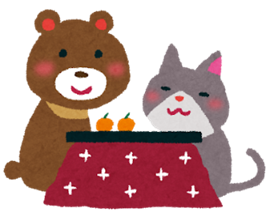 年末年始の診療時間は上記の通りとなります。12/30から1/3のトリミングは行っておりません。また、ペットホテルのお預かり・お迎えも上記時間内となります。年内のごはんの受け取りは、12/26が最終注文日となります。ご迷惑おかけいたしますが、よろしくお願いいたします。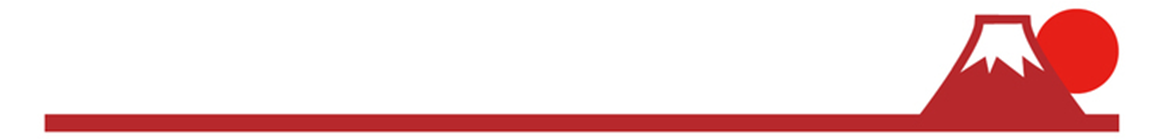 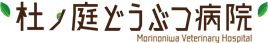 12/30(月)10時～15時12/31(火)10時～12時1/ 1(水)休診日 1/ 2(木)10時～15時 1/ 3(金)10時～15時